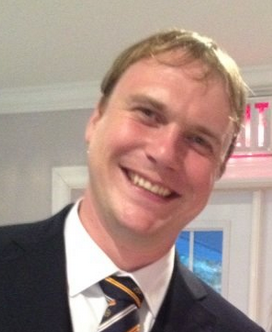 Nathan Alec BraceBucheon City, Sosa-guCitizenship: CanadaAge: 30Visa Status in Korea: E2 transferable. Will change to F6 in October (Recently married)Marital Status: MarriedObjective Overview:                                                                        Enthusiastic and professional EFL teacher searching for teaching opportunities in South Korea. Extensive experience teaching students at all ages and levels.Education:                                                                                 Memorial University of Newfoundland				   Newfoundland, CanadaB.Sc Biology						           May, 2011		Related work experience:                                                                   EFL Instructor           				            Bucheon CityWesley Language Academy					    2012-presentTaught English to students ages 10-18.Focused on improving students listening, speaking and, writing skills.Planned and taught between 5-7 classes daily.Was heavily involved with curriculum design and implementation.Created all course materials including quizzes, samples and PowerPoint presentations.Planned and executed public speaking competitions.EFL Instructor           				            Incheon CityJung Chul English Academy       				    2011-2012	Taught English to students ages 6-12Taught advanced science in English to older elementary school students.Created science lesson plans and presentationsFollowed a well established and effective curriculum to teach English.Participated in staff retreats, workshops and training activities.Additional work experience:                                                                Camp Counselor				            		     St. John’s CanadaCity of St. John’s Summer Camps 				     2007-2010 (summers)Designed and planned camp activities for the childrenImplemented the daily schedule, directed and supervised children in spontaneous and planned activities.Established set of rules and regulations that all have to follow on the camping trip – Held responsibility for the safety, personal care and discipline of the children.Instructed the campers regarding outdoor activities such as rock climbing and swimmingSkills:                                                                                     Extensive knowledge of Microsoft Office Programs.CPR and First Aid Working knowledge of French and RussianReferences:                                                                                Available upon request